Publicado en España el 22/03/2021 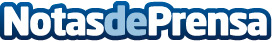 Pall-Ex Iberia lanza su nueva división de temperatura controladaPall-Ex Iberia lanza este 22 de marzo su nueva división de temperatura controlada, gestionada desde el hub de San Fernando de HenaresDatos de contacto:Esther CocaResponsable de Marketing de Pall-Ex Iberia+34 664276705Nota de prensa publicada en: https://www.notasdeprensa.es/pall-ex-iberia-lanza-su-nueva-division-de Categorias: Nacional Cataluña Emprendedores Logística Consumo Industria Automotriz http://www.notasdeprensa.es